AQUIB NIHAL								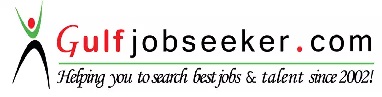 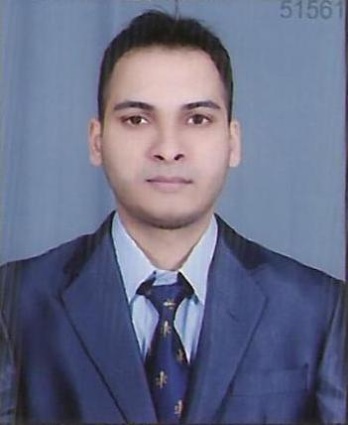  Dubai, DeiraE-mail: nihalaquib@gmail.com     Mobile: 971502240346971504232019971566030382CAREER OBJECTIVE:Excelling in my field with a growth oriented and reputed organization that utilizes my expertiseto the optimum possible and provides opportunities to achieve both personal and professionalgoals.WORK EXPERIENCE:  Worked as a”Trainee Software Developer” from 4th aug to 30 jan 2015 at INFRANIX TECHNOLOGIES.EDUCATION QUALIFICATION :Have  done  Bachelors in Technology in COMPUTER SCIENCE AND ENGG., from Integral University, Lucknow.Aggregate Percentage = 72.02%(1st Div)PASSED HIGH SCHOOL examination in 2008 from CENTRAL ACADEMY, LUCKNOW(CBSE BOARD) with 79% aggregate.PASSED SENIOR SECONDARY examinations in 2010 from CENTRAL ACADEMY, LUCKNOW (CBSEBOARD) with 66.6%aggregate.SKILL SET:Languages & Skills                   :    C, C++Platforms/OS                             :   Microsoft windows XP/2003/2007,VISTAPackages                                    :   MS access, MS Visual Basic/Visual Studio, MS office 2010Database                                    :    SQL server 2008STRENGTH: Self confidence & hardworkingStrong interpersonal & communication skillsPatienceWilling to learn & adapt to new opportunities and challengesCan handle the presssue wellTeam leaderPROJECTS UNDERTAKEN IN UNIVERSITY:TITLE: SCENE IT!(Augmented Reality Based Android Application)  Augmented reality (AR) is a live, direct or indirect, view of a physical, real-world environment whose elements are augmented by computer-generated sensory input such as sound, video, graphics or GPS data .A camera is used with AR software to detect augmented reality markers as the location for virtual objects. The result is that an image can be viewed, even live, on a screen and digital assets are placed into the scene at the location of the markers. Limitations on the types of augmented reality markers that can be used are based on the software that recognizes them. While they need to remain fairly simple for error correction, they can include a wide range of different images. The simplest types of augmented reality markers are black and white images that consist of two-dimensional (2D) barcodes.INTEGRAL HELP DESKThe project was made to meet the requirement to view & update the daily attendance and examination marks of the students. It was accessible to all the students as well as all the staff of the respective department.ABILITIES:An articulate speaker with Strong Interpersonal, Analytical Skills & communication Skills. Ability to seed & disseminate knowledge.Skills to work under pressure, stress and meet deadlines in a team with high level of involvement. Considerable awareness of global players, products & services.I can also assure you that I will plan and execute policies which help in achieving goals and I will also be the part and partial of the organization in every respect.ACHIEVEMENTS:Have been Captain of my school and have represented my school in various activities.  Active member of CSI (Computer Society of India) in the year 2010-2011.Actively participated in co-curricular activities and technical events organized by my school and college.Appreciated for my participation in dance competition at the school level.Organised and coordinated various science and technical quizzes in my university.PERSONAL DETAILS:Father’s Name:  Mr.Nihal Ahmad.Mother’s Name:  Mrs.Kahkashan Nihal	Marital Status: SingleDate of Birth: October 09, 1991Nationality: Indian Passport Detail.: Passport No.:L4453402                             Date of issue:12/09/2013                             Date of expiry:11/09/2023Visa Status: Visit (12th February 2015 onward for 3 months)1st Year1st Year2nd Year2nd Year3rd Year3rd Year4th Year4th Year1st Semester2nd Semester3rd Semester4th Semester5th Semester6th Semester7th Semester8th Semester62.09%63.63%60.00%72.36%71.00%75.00%75.82%77.54